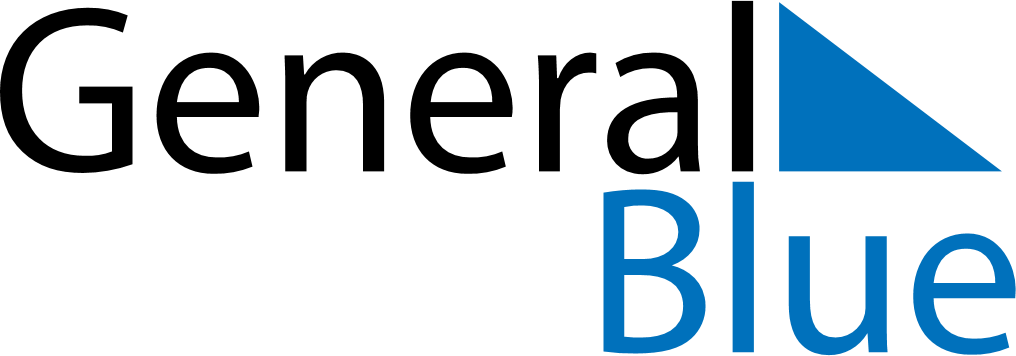 June 2027June 2027June 2027ChinaChinaSUNMONTUEWEDTHUFRISAT12345Children’s Day6789101112Dragon Boat Festival131415161718192021222324252627282930